GUIA DE APRENDIZAJE ASIGNATURA DE CIENCIAS KA 2020NOMBRE …………………………………………………………………………………………………………………..OBJETIVOS:Capacidad: Orient.Esp.Temp.Destreza: Discriminación Visual                                     VALOR: libertadEstrategia: Identificar organos internos del cuerpo, nombrandolos  y ubicarlos donde corresponda con alegriaCONTENIDOS: UNIDAD 1 TEMA: Organos del cuerpo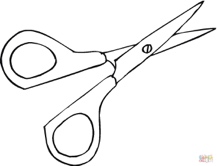 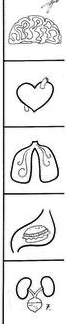 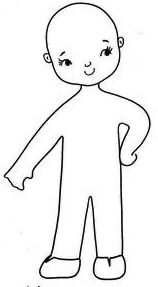 